Тема занятия: «Забавная азбука»Кружок «Лоскутная мозаика»Добрый день! Сегодня мы продолжаем  шить азбуку для детей. Мы будем делать небольшие объемные буквы, чтобы использовать их для обучения алфавиту и складывания слогов и слов.Для работы нам понадобится:Разноцветный листовой фетр. Мелок.Ножницы и канцелярский нож.Иголка и нитки в тон фетру.Наполнитель — синтепон или вата.Распечатка с алфавитом, который займет не больше полутора листов А4.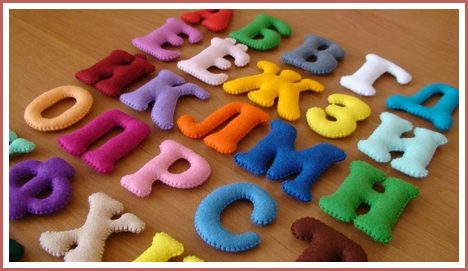 Ход занятия: Вырезать из бумаги шаблоны первых шести букв. Перенести выкройку на фетр (заранее продумайте, какого цвета будут ваши букв). Для этого вырезанную из бумаги букву прикалываем к ткани булавкой, обводим мелом и вырезаем.Сшиваются детали петельным швом, начинать лучше всего с внутренних частей букв. По мере сшивания наполнять элемент наполнителем, так как может не получиться равномерно распределить наполнитель, оставив лишь одну прорезь в конце работы.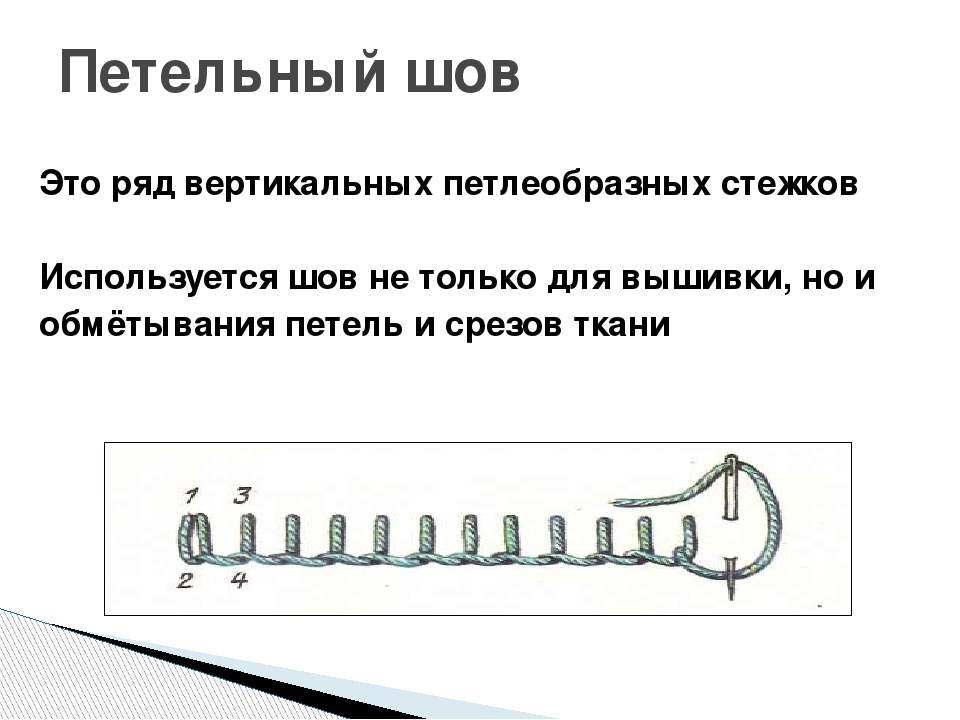  Кончик нитки завязывается на несколько узелков и заправляется внутрь шитья. Таким образом делаются все буквы.Теперь остается украсить наши буквы.Выкройки букв: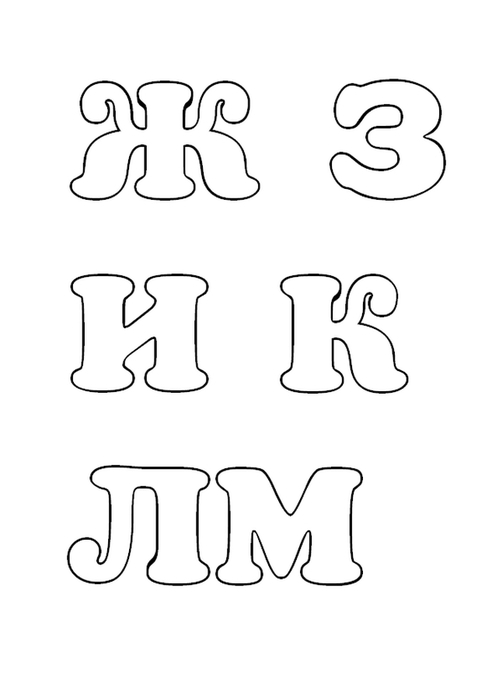 